OSNOVNA ŠOLA KRMELJVRTEC PRI OŠ KRMELJPUBLIKACIJA ZA ŠOLSKO LETO2018/2019IME IN PRIIMEK: ……………………………………………………………............Skupina: ………………………………………………………………………Naslov: ………………………………………………………………………Domači telefon: ………………………………………………………………………Telefonska številka:…………………………………………………………..Mati: ……………………………………………………………………...Oče: ……………………………………………………………………...Župan Občine Sevnica, g. Srečko Ocvirk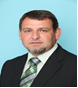 Spoštovani učenci in otroci v vrtcu, vaši staršiter vsi zaposleni na Osnovni šoli Krmelj.Med dejavniki razvoja človekove osebnosti imata ustrezno okolje ter primeren vzgojno-izobraževalni sistem močno vlogo. V tem prepletu je zelo pomembno že v zgodnjem obdobju najti in pravilno usmerjati otrokova močna področja tako, da svoje prirojene danosti dobro utiri za vse priložnosti in izzive življenja.V Krmelju na temeljih dolgoletne tradicije izvajate in otrokom omogočate kakovostno in inovativno izobraževanje, ki ga preko najrazličnejših dejavnosti spoznavam ob vsakokratnem obisku dogodkov osnovne šole ali vrtca. Vselej je čutiti izjemen trud, ki ga vlagate v pripravo prireditev, obiskovalca pa navduši tudi urejenost in z umetniškimi deli otrok vselej zelo prijetno negovana podoba prostorov.Vesel sem, da smo z investicijami v preteklih letih skupaj poskrbeli za dobro delovno okolje, ki mu s svojim delom dajete pristno vsebino. Dobra povezava med šolo, starši in lokalno skupnostjo je vsekakor zelo pomembna, zato jo skupaj, kot doslej, krepimo tudi v prihodnje. Šola in vrtec naj bosta spodbudno okolje, v katerega zaupamo vsi. Okolje, v katerem je dopuščena svoboda, igrivost in odgovornost naših otrok, ki se pripravljajo na življenje.Veliko delovne uspešnosti, ki je ključ do dobrega počutja, zdravja, varnosti in medsebojnega razumevanja, ob vstopu v novo šolsko leto želim celotnemu kolektivu. Vam, spoštovani učenci in otroci v vrtcu, pa želim veliko ustvarjalne energije, delovnega elana in dobre volje.S spoštovanjem,
Srečko Ocvirk, župan Občine SevnicaSpoštovani starši, dragi otroci!Z novim šolskim letom bomo zakorakali v drugo polovico vrtčevskega stoletja. Hitro je minilo in v vsem tem času se je veliko spremenilo in naredilo. Mnogo stvari se je izboljšalo. Danes razumemo, da otrok ni le pomanjšana odrasla oseba, ampak je njegov način dojemanja sveta povsem drugačen. Danes razumemo, da malčki potrebujejo ljubeče okolje s toplimi ljudmi, ki dajejo občutek, da jim je mar. Kupljena igrača tega ne nadomesti. Nekaj pa smo navkljub vsem spoznanjem pozabili – za vsak dober rezultat še vedno potrebujemo ČAS.Svet je naravnan na hitro zadovoljevanje potreb. Vse mora biti v hipu, rezultati vidni takoj. Mi ne želimo delovati tako. Tudi če bi hoteli, ne zmoremo. Vzgoja in izobraževanje je proces. Tako kot se zgodba s semenom ne zaključi s tem, ko ga potisnemo v rodovitno zemljo, tako dobro počutje, rast in razvoj malih glavic, ne morejo biti uresničeni iz danes na jutri. Imamo strokovnost. Imamo znanje. Imamo izkušnje. Imamo strpnost, toleranco, spoštujemo načelo enakosti za vse. Vas, dragi starši, pa prosimo za zaupanje, sodelovanje in zavedanje, da v vrtcu skrbimo za celoten vrt, ne le za posamezne cvetlice, ki se bodo zgolj ob našem sodelovanju razvile v posameznike z močnimi koreninami, pokončnimi stebli in čudoviti, dišečimi cvetovi.Verjamem, da bo naš vrtiček, ko bo nastopil primeren čas, čudovito barvit in bogat. Tanja Culetto, pomočnica ravnateljice“Danes je gotovo izziv vzgoja za odgovornost z vzgledom in pristopi,ki ohranjajo dober odnos in spoštovanje med starši in otroki,učitelji in učenci ter vsemi ljudmi v človeški skupnosti.” B. F. Dragi otroci, spoštovani starši, cenjene sodelavke in sodelavci!Pred nami je Publikacija za novo šolsko leto 2018/2019, v kateri so opisane najpomembnejše informacije o organizaciji in delu ter dejavnostih, ki jih bomo uresničevali v tem šolskem letu.Vse aktualne dogodke boste lahko spremljali na naši spletni strani http://www.oskrmelj.si/, ali pa vas bomo sproti obveščali preko pisnih obvestil na oglasnih deskah.Prvega septembra bo vstopilo skozi šolska vrata 122 učencev, skozi vrtčevska pa 124 otrok in skupaj 50 zaposlenih. Zadnja leta število otrok narašča, tako pouk izvajamo samo še v eni kombinaciji (7. in 8. razred).Še posebej pozdravljeni starši in malčki, ki ste prvič prišli v naš vrtec in v naš objem, ob tem pa se zahvaljujemo staršem za izkazano zaupanje.Naše delo bomo gradili na zaupanju, na spoštljivih, toplih medsebojnih odnosih, na strokovnem in odgovornem delu.K pomembnemu vidiku kakovosti prispeva spodbudno sodelovanje med vrtcem in starši, zato vas vljudno vabimo k sodelovanju, da nam izkažete svoje zaupanje, nam priskočite na pomoč pri načrtovanju in izvajanju različnih dejavnostih, ob tem pa prosimo za upoštevanje mej soodločanja. In v čem želimo biti najboljši vrtec? Da poleg tega, da bomo skrbeli za dobro počutje otrok, jim nudili oporo, se z njimi veselili, po potrebi jih tolažili, spodbujali, kar je osnovni pogoj, nudimo vsakemu otroku ODKRIVANJE IN RAZVIJANJE NJEGOVIH MOČNIH PODROČIJ. To pomeni, da se kaže odgovornost strokovne delavke tudi v tem, da spremlja razvoj vsakega otroka, išče njegova močna področja ter ga pri razvoju njegovih spretnosti spodbuja. Ob tem se otrok igra ne zaradi igre same, ampak zaradi njegovega lastnega razvoja, zaradi razvoja svojih lastnih močnih področij, ki otroku dajejo samozavest, samopodobo in osebno zadovoljstvo. Zakaj že? Zato, da so otroci otroci, zdravi, srečni in zadovoljni.Vsem otrokom želim polno ustvarjalnih izzivov in dobrega počutja, vsem zaposlenim pa mirno in spodbudno šolsko leto.Dragi starši, vzgoja se začne doma in vaša vloga pri tem je neprecenljivega pomena. Prav zato ste nam pri delu lahko v veliko podporo, predvsem pa zaupajte našemu delo. Pričakujem, da bomo s skupnim delom razvijali vrednote, ki bodo spodbuda nam vsem.Dobrodošli v našem vrtcu!                                                                                                                                             Ravnateljica        Gusta Mirt, prof.OSNOVNA ŠOLA KRMELJ – VRTEC PRI ŠOLIOSNOVNA ŠOLA KRMELJKrmelj 104, 8296 KrmeljVRTEC PRI OŠ KRMELJKrmelj 25, 8296 KrmeljRavnateljica: Gusta Mirt                                    07 81 85 751Pomočnica ravnateljice: Tanja Culetto                07 81 85 850Svetovalna delavka: Barbara Jazbec                   07 81 85 851Poslovna sekretarka: Sonja Bizjak                      07 81 85 750Zbornica:                                                        07 81 85 852Oddelek vrtca v novi šoli:                                  07 81 85 760IZJAVA O POSLANSTVU VRTCAZ roko v roki do uspeha.VIZIJA VRTCAS strokovnostjo, doslednostjo, ljubeznijo in varnostjo ter z medsebojnim sodelovanjem zagotavljati zadovoljstvo otrok, staršev in delavcev vrtca.Vse kar moram vedeti o tem,
kako je treba živeti,
kaj je treba početi in kakšen moraš biti,
sem se naučil že v vrtcu,
modrost me ni čakala na vrhu šolanja,
ampak v peskovniku na otroškem igrišču.Tam sem se naučil tole:
vse deli z drugimi,
igraj pošteno,
ne tepi ljudi,vsako stvar vrni tja, kjer si jo našel,
počisti za seboj,
ne jemlji stvari, ki niso tvoje,opraviči se, če koga prizadeneš,
preden začneš jesti, si umij roke,…Otrok je knjiga, iz katere beremo in v katero pišemo.(Peter Rosseger)PREDSTAVITEV VRTCAUstanovitelj Osnovne šole Krmelj je Občina Sevnica, Glavni trg 19a. Zavod je bil ustanovljen 26. marca 1997, s sprejetjem Odloka o ustanovitvi javnega vzgojno-izobraževalnega zavoda Osnovna šola Krmelj ter objavljen v Uradnem listu RS, št. 22/97.Vrtec že od 1. septembra 1967 deluje v okviru Osnovne šole Krmelj. Prostori vrtca se nahajajo na naslovu Krmelj 25.V letu praznovanja 40 letnice vrtca je bil odprt tretji oddelek, v šolskem letu 2008/2009 se je odprl četrti, v letu 2009/10 peti oddelek, v šolskem letu 2010/2011 pa smo se razveselili še odprtja šestega oddelka. V šolskem letu 2012/2013 smo poleg selitve v nov vrtec pridobili še sedmo skupino.Prostori vrtca so opremljeni v skladu z normativi in standardi in otrokom omogočajo ustvarjalnost pri dnevni zaposlitvi, igri in učenju ter sprostitev pri počitku. Prostorsko celoto vrtca zaokrožujejo garderobe, ločeni za prvo in drugo starostno obdobje, umivalnice s sanitarijami, skupen večnamenski prostor, prostor za otroke s posebnimi potrebami ter kabineta za vzgojne in športne pripomočke. Za sestanke aktivov, pedagoške konferenca in načrtovanja, strokovne delavke koristijo skupno zbornico. Ob zgradbi šole in vrtca je veliko travnato igrišče, ki daje z igrali, prilagojenimi starosti otrok, dovolj možnosti za različne aktivnosti otrok. Vrtec ima v souporabi s šolo tudi večnamenski prostor in telovadnico, ki omogočata igro, gibalne aktivnosti in dejavnosti skozi celo šolsko leto.Vrtec pri krmeljski šoli zadovoljuje potrebe krajevnih skupnosti Krmelj, Tržišče in deloma tudi krajevne skupnosti Šentjanž, vključujejo pa se tudi posamezni otroci iz širšega okolja.ORGANIZACIJSKA SHEMA VRTCAVrtec pri Osnovni šoli Krmelj je ustanovila Občina Sevnica z Odlokom o ustanovitvi javnih vzgojno - izobraževalnih zavodov občine Sevnica in so vanj vključeni otroci iz KS Krmelj, KS Tržišče in KS Šentjanž ter ostale ožje okolice. Vzgojno-izobraževalno delo poteka na naslovu Krmelj 25. Predšolska vzgoja je organizirana za sedem oddelkov in sicer za tri oddelke prvega starostnega obdobja ter štiri oddelke drugega starostnega obdobja.DELOVNI ČAS VRTCAVrtec pri OŠ Krmelj izvaja dnevni program in je odprt od ponedeljka do petka od 5.30 do 16.30. Ob sobotah, nedeljah in praznikih je vrtec zaprt.URADNE URESTROKOVNI ORGANI VRTCAStrokovni organi vrtca so: vzgojiteljski zbor, strokovni aktivi in vodje oddelkov.ZAKAJ VPISATI OTROKA V VRTEC PRI OŠ KRMELJ?Vrtec pri OŠ  Krmelj si predstavljamo kot del fleksibilnega, hitro odzivnega izobraževalnega sistema, ki se nenehno razvija. Vrtec je prostor, kjer se srečujejo temeljne potrebe vsakega otroka: svoboda, ustvarjalnost, neomejena radovednost, inovativnost, želja po sprejemanju. Menimo, da mora biti vrtec varen in prijazen prostor za vse otroke in zaposlene, zato je potrebno gojiti kulturo dialoga, strpnosti in sodelovanja.V našem vrtcu se trudimo, da v skladu s predpisanimi cilji:ustvarjamo spodbudno in podporno okolje, ki otrokom daje občtek varnosti in zaupanja,omogočamo otroku, da v dejavnostih uveljavlja svoje pridobljene izkušnje in pridobiva nove, zagotavljamo prostore opremljene z otrokom dosegljivimi didaktičnimi sredstvi,iščemo nove predloge in zamisli, kako narediti dan v vrtcu vesel, zabaven, ne čisto vsakdanji,oblikujemo pester program, z veliko bivanja zunaj,so prehodi iz dejavnosti postopni, prilagojeni tempu otrok,smo ob otroku, ko potrebuje čas za pogovor,otroka v vrtec uvajamo postopno,starši sodelujejo pri načrtovanju dela in življenja vrtca,starši aktivno sodelujejo pri vzgojnem delu,pri otroku razvijamo skrb za osebno higieno, zdrav način življenja,skrbimo za zdravo prehrano otrok.ORGANI UPRAVLJANJAZAVODARAVNATELJICASVET ŠOLE IN VRTCA5 ČLANI - PREDSTAVNIKI KOLEKTIVA3 ČLANI – PREDSTAVNIKI LOKALNE SKUPNOSTI3 ČLANI - PREDSTAVNIKI STARŠEVDELAVCI S POSEBNIMIPOOBLASTILIRAVNATELJICAPOMOČNICA RAVNATELJICE ZA VRTECORGANI ZAVODAUČITELJSKI ZBOR ŠOLEODDELČNI UČITELJSKI ZBORRAZREDNIKSTROKOVNI AKTIVISVETOVALNA INSTROKOVNA SLUŽBARAZPOREDITEV OTROK V ODDELKEV naš vrtec so vključeni otroci stari od enega do šestih let. Otroci so razvrščeni v sedem oddelkov.ZAPOSLENI V VRTCUStrokovne delavke v vrtcu:Mojca Erman, dipl. vzgojiteljica,Anja Luzar, dipl. vzgojiteljica,Špela Škorja, dipl. vzgojiteljica,Urška Kugonič, dipl. vzgojiteljica,Sanja Štefanič, dipl. vzgojiteljica,Anja Mervar, dipl. vzgojiteljica,Mateja Ručman, dipl. vzgojiteljica,Barbara Ocvirk, vzgojiteljica,Suzana Vrbovšek, vzgojiteljica,Vesna Jazbec, vzgojiteljica,Andreja Čot, vzgojiteljica,Ksenija Vene, vzgojiteljica,Marjanca Železnik, vzgojiteljica,Marija Štojs, vzgojiteljica.S 1. 9. bomo zaposlili tri nove strokovne delavke v ustreznem deležu.Strokovni tim svetovalne službe sestavljajo:Pedagoginja: Barbara JazbecSocialna delavka:  Nataša Možic Mobilna specialna pedagoginja: strokovna delavka OŠPP Ana Gale sevnicaSocialna pedagoginja: Tanja CulettoTehnično osebje:Sonja Bizjak, poslovna sekretarka,Petra Ribič, računovodkinja,Roman Juntez, hišnik,Danijel Kranjec, glavni kuhar,Jožica Divjak, kuharica,Jožica Mirt, kuharica,Dražana Višekruna, kuhinjska pomočnica,Janja Mrvič, perica,Tina Meserko, čistilka.CILJI VRTCAV našem vrtcu si vsi zaposleni in vodstvo prizadevamo, da ne skrbimo le za zagotavljanje varstva predšolskih otrok in reševanja socialnih problemov, temveč tudi dopolnjevanje družinske vzgoje, dvig kakovosti življenja predšolskega otroka in skrb za otrokov celostni razvoj s poudarkom na socializaciji otroka, razvoju telesnih, intelektualnih, čustvenih, moralnih in estetskih sposobnosti ter pomoč otroku pri vstopu v šolo.Med pomembne cilje smo zapisali:razvijanje sposobnosti razumevanja in sprejemanja sebe in drugih, razvijanje sposobnosti za dogovarjanje, upoštevanje različnosti in sodelovanje v skupinah, razvijanje sposobnosti prepoznavanja čustev in spodbujanje čustvenega doživljanja in izražanja, negovanje radovednosti, raziskovalnega duha, domišljije in intuicije ter razvijanje neodvisnega mišljenja, spodbujanje jezikovnega razvoja za učinkovito in ustvarjalno uporabo govora, kasneje pa tudi branja in pisanja, spodbujanje umetniškega doživljanja in izražanja, spodbujanje gibalnih sposobnosti in spretnosti, posredovanje znanj različnih področij znanosti in iz vsakodnevnega življenja, razvijanje samostojnosti pri higienskih navadah in pri skrbi za zdravjein ob tem razumeti in upoštevati posebnosti razvojnega obdobja vsakega otroka in graditi vzgojo in učenje na njegovih zmožnostih in sposobnostih.NAČELAVodilo za delo z otroki so nam načela Kurikuluma predšolske vzgoje:načelo demokratičnosti in pluralizma,načelo odprtosti kurikuluma, avtonomnosti ter strokovne odgovornosti vrtca in strokovnih delavcev v vrtcu,načelo enakih možnosti in upoštevanja različnosti med otroki ter načelo multikulturalizma,načelo omogočanja izbire in drugačnosti, načelo spoštovanja zasebnosti in intimnosti,načelo uravnoteženosti,načelo strokovne utemeljenosti kurikuluma in pogojev za izvajanje le-tega,načelo horizontalne in vertika lne povezanosti, načelo sodelovanja s starši in okoljem, načelo timskega načrtovanja in izvajanja predšolske vzgoje ter strokovnega izpopolnjevanja,načelo kritičnega vrednotenja,načelo razvojno – procesnega pristopa, načelo aktivnega učenja in zagotavljanja možnosti verbalizacije in drugih načinov izražanja. PROGRAM VRTCA  IN PODROČJA DEJAVNOSTIVzgojiteljice in pomočnice v našem vrtcu se zavedajo, da je delo z otroki del življenjskega poslanstva. S svojo strokovnostjo, predanostjo in pedagoškim čutom otrokom omogočajo kvalitetno preživljanje časa v vrtcu in jim vsak dan kreirajo okolje polno ljubezni, topline in spodbud. Na ta način prispevajo majhen kamenček v mozaik, katerega celota predstavlja pomemben cilj: zgraditi otrokovo pozitivno samopodobo.Z dejavnostmi, ki jih izvajajo strokovne delavke v vrtcu, skušajo v neposredno delo vgraditi temeljna načela pedagoške doktrine in pri tem iskati povezave med področji, ki so smiselne za otroke in sprejemljive za stroko.Strokovni svet RS za splošno izobraževanje je 18. marca 1999 sprejel nacionalni dokument Kurikulum za vrtce. To je dokument, ki predstavlja strokovno podlago za delo v vseh javnih vrtcih.Kurikulum se uresničuje preko smiselnih dejavnosti, ki so povezane z življenjem otrok in njihovimi izkušnjami v družinah in družbenem okolju.Vzgojiteljice in pomočnice vzgojno delo z otroki skrbno načrtujejo. Načrtovanje v obliki letnih priprav in delovnega načrta vrtca zajema celotno življenje v vrtcu. Pri tem so dobrodošli tudi predlogi staršev otrok.Vzgojiteljice na osnovi teh načrtov in ob upoštevanju razvojne stopnje in značilnosti otrok v oddelku, načrtujejo tudi vsakodnevne vzgojne dejavnosti. Pri načrtovanju dajemo pomembno mesto participaciji otrok.Otrokom omogočamo pestre dejavnosti, delovno in ustvarjalno klimo, v kateri se dobro počutijo in kjer lahko razvijajo in odkrivajo svoje sposobnosti in interese, izražajo svoje želje in potrebe, se učijo medsebojnih odnosov in obzirnosti drug do drugega. Področja vodenih in spontanih dejavnosti v vrtcu:gibanje: od naravnih in preprostih oblik gibanja do sestavljenih in zahtevnejših športnih dejavnosti,jezik: razvijanje predpisalnih in predbralnih sposobnosti, zbliževanje s knjigo,umetnost: izvajanje umetniške dejavnosti in otroškega umetniškega ustvarjanja na različnih umetniških področjih,družba:  spoznavanje bližnjega družbenega okolja in vpogled v širšo družbo, razvijanje občutka varnosti in socialne pripadnosti,narava: doživljanje izkušenj z živimi bitji, naravnimi pojavi, vzpodbujanje veselja za raziskovanje in odkrivanje,matematika: pridobivanje matematičnih izkušenj, spretnosti in znanja v igri in vsakodnevnih opravilih.PROJEKTNO DELOV našem vrtcu dajemo prednost učenju pred poučevanjem, zato se bomo tudi v prihajajočem šolskem letu vključili v različne projekte:projekt Mali sonček,projekt Varno s soncem, projekt Z igro do prvih turističnih korakov,projekt Zdravje v vrtcu,raziskovalne dejavnosti na področju naravoslovja, bivalnega okolja,naši prazniki in posebni dnevi (Dan vode, Dan Zemlje)prireditve v kraju …Projektno delo otrokom omogoča, da z raziskovanjem rešujejo kompleksne in preproste problemske situacije, ohranjajo radovednost in trajen interes za znanje, obenem pa se oblikujejo sposobnosti, ki so potrebne za samostojno reševanje problemov.OBOGATITVENE  VZGOJNE DEJAVNOSTIV vrtcu izvajamo tudi občasne dodatne dejavnosti, ki popestrijo program. To so:praznovanje praznikov in rojstnih dni otrok,bralna značka in ekobralna značka ,dejavnosti ob tednu otroka,različne  športne dejavnosti, ogled predstav, ,spoznavanje vrtnih opravil in sodelovanje pri njih,igre na snegu,CICI pevski zbor,različne dejavnosti v veselem decembru,pustno rajanje.DODATNI PROGRAMV dodatno ponujene programe se lahko vključijo otroci na skupno željo otrok in staršev. V teh programih otroci zadovoljujejo svoje potrebe in izražajo svoje interese ter s tem razvijajo talente in sposobnosti. Programi se dodatno plačujejo in niso vključeni v ekonomsko ceno vrtca. Kot dodatni program vrtca se izvajajo plesne urice, dejavnosti pod okriljem Judo kluba Krmelj in plavalni tečaj.KAKO PREŽIVIMO DAN V NAŠEM VRTCU?Jutranji čas je namenjen individualnim stikom, pogovoru, igri s priljubljenimi igračami, odkrivanju in raziskovanju, navezovanju medsebojnih stikov ali pa jutranjemu spanju, če ga otrok še potrebuje ali želi. Od 8. do 8.30 ure otroci pojedo zajtrk.V dopoldanskem času potekajo vodene (načrtovane po programu) in spontane dejavnosti. V skupinah prvega starostnega obdobja so otroci, ki so prvič izstopili iz varnega okolja družine. Dejavnosti so zato organizirane tako, da otrok ob njih občuti toplino, sproščenost in prijetno počutje, obenem pa mu skrbno načrtovane aktivnosti ustvarijo pogoje za optimalen razvoj na vseh področjih, ki jih narekuje Kurikulum za vrtce.Dejavnosti, ki jih preko prijazne in prijetne komunikacije posredujejo vzgojiteljice v skupinah drugega starostnega obdobja, sledijo načelom celostnega in uravnoteženega razvoja otrok. Ob tem upoštevajo individualne razlike v razvoju in učenju.Pestro ponudbo vsebin, metod in oblik dela vzgojiteljice in pomočnice vseh skupin izvajajo tudi na prostem, v lepo urejenem okolju vrtca, gozda, ribnikov, travnikov, vrtov in sadovnjakov.Polni novih spoznanj najmlajši sedejo h kosilu ob 11. 00 uri, starejši kosijo ob 11. uri in 30 minut. Otroci z veseljem pojedo raznovrsten, zdrav in okusen obrok.Čas počitka Otroci iz oddelkov prvega starostnega obdobja odpotujejo v svet sanj po 11.30 uri, s pomočjo petih pesmic, pripovedovanja pravljic ali sproščujoče glasbe. Starejši otroci si sami izberejo najljubši kotiček za počitek in si pripravijo ležišče. Tudi oni s pomočjo glasbe in knjig potonejo v spanec. Trudimo se, da otrokom zagotovimo mir za kakovosten počitek, prilagojen vsakemu posamezniku in njegovi potrebi. Po počitku sledi popoldanska malica, v času med 14.00 in 14.30 uro in različne zaposlitvene (igralno ustvarjalne) dejavnosti.PRIPRAVA OTROK NA ŠOLOSkozi vse predšolsko obdobje spoznavamo tudi delo v šoli. Glede na to, da vrtec deluje v stavbi, kjer so tudi učenci šole, večina otrok že pred vstopom v šolo spozna prostore in delavce šole.V program spoznavanja so vključeni starši in tudi njihovi otroci. Učenci prvega razreda s svojo učiteljico pripravijo prijeten sprejem bodočih prvošolcev, jim prikažejo kako pri njih poteka pouk in jih vključijo v posamezno dejavnost. Strokovne delavke predšolskih otrok iz vrtca in učiteljice prvega razreda skozi vse leto sodelujejo in tako poskrbijo za čim bolj prijeten prehod iz vrtca v šolo.SODELOVANJE Z OKOLJEMSodelujemo:z učenci in zaposlenimi v OŠ Krmelj,s Prostovoljnim gasilskim društvom v kraju, s Krajevno skupnostjo Krmelj,z Društvom prijateljem mladine Krmelj,s Knjižnico Sevnico, enoto Krmelj,s posameznimi krajani: gozdar, lovec, čebelar,..z gledališči, muzeji, živalskim vrtom,z Zdravstvenim domom Krmelj, Sevnica in z vsemi, ki so veseli naše družbe.SODELOVANJE Z ZDRAVSTVENO SLUŽBOSistematični pregledi se izvajajo po programu zdravstvene službe. Na pregled otroka spremljajo starši. V vsakem oddelku pa smo veseli obiska ge. Mojce Vidmar iz ZD Sevnica, ki naše malčke spodbuja k zdravi in redni higieni zob ter splošnega zdravega načina življenja.PROGRAM ZA OTROKE S POSEBNIMI POTREBAMIŽe nekaj let zagotavljamo vključitev in integracijo vseh otrok. V vrtcu poskušamo poskrbeti za ustrezne pogoje za vsakega otroka. Otroci so lahko deležni rednega programa in specialnega programa glede na njihove potrebe.Otroci, ki so usmerjeni v program s prilagojenim izvajanjem in dodatno strokovno pomočjo za predšolske otroke glede na vrsto in stopnjo primanjkljaja, ovire oziroma motnje, lahko prilagodi organizacija in način izvajanja programa za predšolske otroke ter zagotovi dodatna strokovna pomoč.Dodatna strokovna pomoč se izvaja glede na vrsto in stopnjo primanjkljajev, ovir oziroma motenj v oddelku ali izven oddelka, lahko pa tudi individualno v oddelku ali izven oddelka. Obseg in način izvajanja dodatne strokovne pomoči se določi z odločbo o usmeritvi, v skladu s standardi in normativi, ki jih določi minister, pristojen za šolstvo za posamezna področja vzgoje in izobraževanja. SODELOVANJE S  SVETOVALNO SLUŽBOTemeljni cilj svetovalne službe v vrtcu je omogočiti in podpreti optimalni razvoj vsakega otroka ne glede na spol, socialno in kulturno poreklo, veroizpoved, narodno pripadnost ter telesno ali duševno konstitucijo.Delo svetovalne službe v vrtcu je namenjeno vsem otrokom. Svetovalna služba se vključuje v kompleksno reševanje pedagoških, psiholoških, socialnih in tudi organizacijskih vprašanj v vrtcu preko treh, med seboj povezanih ter prepletenih osnovnih dejavnosti svetovalne službe, in sicer: dejavnosti pomoči: priprava in vključitev otroka v vrtec, v šolo, posvetovanje ob kritičnih situacijah v družini (rojstvo sorojenca, razveza ali ločitev, selitev, smrt, odvisnost …)razvojnih in preventivnih dejavnosti: posvetovanje o vzgoji in otrokovem razvoju, pomoč pri odpravljanju razvojnih, čustvenih in vedenjskih težav ter stisk (težave hranjenja, močenja, blatenja, spanja, nemirnosti, agresivnega vedenja…), pomoč pri težavah in motnjah razvoja, spodbujanje nadarjenega otroka …dejavnosti načrtovanja in evalvacije.S temi dejavnostmi pomaga vsem udeležencem v vrtcu (vzgojiteljem, otrokom, staršem, vodstvu vrtca) ter z njimi sodeluje na različnih področjih vsakodnevnega življenja in dela v vrtcu.Svetovalna delavka, ga. Barbara Jazbec, se pri svojem delu ravna po načelu prostovoljnosti, skupnega dogovora ter zaupnosti podatkov v dobrobit otroka in njegove družine.Sodelovanje s starši poteka na osebnih svetovanjih in posvetovanjih, na srečanjih za starše in drugih dejavnostih, ki jih pripravlja vrtec. V kolikor je potrebno, svetovalna delavka v soglasju s starši pri svojem delu sodeluje tudi z drugimi strokovnimi institucijami.Za posvetovanje in informacije jo lahko obiščete v njeni pisarni novega vrtca oz. pokličete po telefonu.DEJAVNOSTI ZA RAZVOJ KADROV V VRTCUVse pogostejše spremembe v naravi dela, vse večja kompleksnost dela in vse večje in nove zahteve težijo k nenehnemu razvijanju zaposlenih. V vrtcu pri OŠ Krmelj posvečamo izobraževanju zaposlenih vedno večjo pozornost. Z izobraževanjem, ki predstavlja dolgotrajen in načrten proces, razvijamo posameznikova  znanja, sposobnosti in navade ter vplivamo na spreminjanje mišljenja. Zaposleni v vrtcu morajo ves čas osebnostno rasti in se izpopolnjevati, saj bodo le tako lahko postali »popolne osebnosti« v smislu razumevanja in čistosti v odnosu do otrok, s katerimi vstopajo v vsakodnevne interakcije.SODELOVANJE S STARŠIZa doseganje ciljev je sodelovanje s starši nepogrešljivo. Staršem omogočamo:postopno uvajanje otroka v vrtec,dnevno izmenjavo informacij o otroku,razgovore z drugimi starši in otroki,obisk strokovnih predavanj in delavnic,govorilne ure enkrat mesečno po dogovoru,udeležbo na roditeljskih sestankih vsaj trikrat letno,pripravo otrok in staršev na devetletno osnovno šolo,sodelovanje pri delu vrtca preko sveta staršev,sodelovanje v vzgojnem procesu,upoštevanje njihov pobud in želja.NAVODILA STARŠEMV informativnem kotičku v prostorih garderobe boste dobili aktualne informacije o našem delu in druge informacije o različnih aktivnostih v vrtcu.V vrtec pripeljite zdravega otroka, saj se bolan otrok v vrtcu slabo počuti in ogroža tudi zdravje drugih otrok.Otroka pripeljite v vrtec najkasneje do 8. ure, da bo vaš otrok imel čas zaužiti zdrav in okusen zajtrk.Otrokovo odsotnost javite v vrtec najkasneje do 8. ure.Obleka in obutev naj ne bodo otroku le v okras, Omogočajo naj varnost, sproščenost, udobje in dobro počutje.V vrtec ni dovoljeno nositi predmetov, ki bi lahko ogrozili varnost in zdravje otrok.Otrok sme po dogovoru v skupini prinašati svoje igrače, vendar vrtec ne more sprejeti odgovornosti za poškodovanje ali izgubo igrač.Dragoceni predmeti oz. nakit na otroku v vrtcu iz varnostnih razlogov niso dovoljeni.V skladu s Konvencijo o otrokovih pravicah čas, ki ga vaš otrok preživi v vrtcu, ne sme presegati 9 ur.VKLJUČEVANJE OTROK V VRTEC IN OBVEZNOSTI STARŠEVOtroke vpisujemo v vrtec v času javnega razpisa, ki poteka praviloma v spomladanskem času. Če je prijavljenih več otrok, kot je prostih mest, o tem odloča komisija za sprejem otrok v vrtec. Starše, ki izrazijo željo po vpisu svojega otroka v vrtec, pisno seznanimo s postopkom vpisa in uveljavljanja znižanja plačila vrtca.Ob vpisu otroka v vrtec starši izpolnijo vlogo za vpis otroka v vrtec. Pred prihodom v vrtec mora otrok opraviti zdravniški pregled. Starši oddajo vlogo skupaj s potrdilom zdravnika v tajništvo šole.Starši so dolžni ob sprejemu otroka v vrtec vzgojiteljico opozoriti na posebnosti otrokovega zdravstvenega stanja, v vrtec pa so dolžni voditi zdravega otroka.Pred vključitvijo otroka v vrtce staršem predstavimo vrtec in posredujemo napotke za lažje uvajanje otroka v vrtec.Staršem priporočamo, da se ob vstopu v vrtec spoznajo z vzgojiteljico in pomočnico vzgojiteljice in se z njima pogovorijo o značilnostih svojega otroka in skupine, v katero otrok prihaja.Ob vstopu v vrtec se otrok postopoma uvaja na vrtec ob prisotnosti staršev, v dogovoru z vzgojiteljico. Predlagamo, da si ob uvajanju starši tako načrtujejo čas, da bodo prve dni lahko skupaj z otrokom v vrtcu.IZPISI OTROKStarši lahko izpišejo otroka iz vrtca po predhodni izpolnitvi obrazca o izpisu en teden pred prvim dnem odsotnosti.UVELJAVLJANJE REZERVACIJEStarši lahko uveljavljajo rezervacijo za svojega otroka le enkrat letno za neprekinjeno odsotnost otroka za najmanj 30 in največ 60 koledarskih dni. Starši plačajo rezervacijo v višini 40 % mesečnega prispevka, določenega z odločbo o plačilu staršev za program, v katerega je otrok vključen.Starši lahko začasno izpišejo otroka iz vrtca zaradi bolezni.  Kot začasni izpis zaradi bolezni se upošteva odsotnost otroka najmanj enega meseca s predložitvijo zdravniškega potrdila. Starši plačajo rezervacijo v višini 40 % mesečnega prispevka, določenega z odločbo o plačilu staršev za program, v katerega je otrok vključen.Starši, ki imajo v vrtec hkrati vključenega več kot enega otroka, lahko uveljavljajo rezervacijo le za otroka, za katerega se ne sofinancira plačilo staršev iz državnega proračuna.SPREMLJANJE OTROKZaradi varnosti otroci prihajajo in odhajajo iz vrtca le v spremstvu staršev ali osebe, starejše od 14 let. Ob prihodu mora spremljevalec počakati, da otroka sprejme vzgojiteljica ali pomočnica vzgojiteljice. Osebam, ki niso v naši evidenci za oddajo in sprejem otrok, in če o tem nismo posebej seznanjeni, kdo bo prišel po otroka, otrok ne oddamo.PLAČILO STARŠEVPlačilo staršev se določa na podlagi Pravilnika o plačilih staršev za program v vrtcu. Staršem pripada pravica do znižanega plačila vrtca od prvega dne naslednjega meseca po vložitvi vloge, podeli pa se za obdobje enega koledarskega leta ali do spremembe dejstev in okoliščin, ki vplivajo na priznanje pravice. Staršem, ki ne uveljavljajo znižanega plačila vrtca, vrtec izstavi račun v višini najvišjega dohodkovnega razreda po lestvici (77%). Starši, ki imajo v vrtcu dva ali več otrok, z uveljavitvijo Zakona za uravnoteženje javnih financ, za drugega otroka plačajo 30% plačila, ki jim je določen v skladu z zakonom kot znižano plačilo vrtca. Za vsakega nadaljnjega otroka so oproščeni plačila vrtca.Vlogo za uveljavljanje pravice do znižanega plačila vrtca starši oddajo na pristojni Center za socialno delo (vsaj en mesec pred vključitvijo otroka v vrtec). Vloga za Uveljavljanje pravic iz javnih sredstev se nahaja na spletni strani Ministrstva za delo, družino in socialne zadeve  Z novim zakonom o vrtcu nas 32. b člen zavezuje k posledicam o neplačevanju plačila staršev in navaja, če so:»obveznosti plačila neporavnane več kot en mesec od zapadlosti, vrtec pošlje staršem otroka pisni opomin za plačilo, v katerem določi rok za poravnavo zapadlih neporavnanih obveznosti, ki ne sme biti krajši od osmih dni in ne daljši od dveh mesecev z opozorilom, da se bo v primeru, če obveznost ne bo poravnana v navedenem roku, pred pristojnim sodiščem začel postopek za izterjavo neporavnanih obveznosti. Sodišče in drugi pristojni organi morajo postopke za ugotovitev in izterjavo neporavnanih obveznosti iz tega člena obravnavati prednostno in hitro.PRAVICE OTROK IN STARŠEVVrtec skrbi za uresničevanje temeljnih otrokovih pravic in človekovih pravic, ki so izražene v KONVENCIJI O OTROKOVIH PRAVICAH in Splošni deklaraciji človekovih pravic.V demokratični državi starši zastopajo otrokove pravice. Starši imajo pravico do vpogleda v programe vzgojnega dela, do obveščenosti o življenju in delu v vrtcu, pravico do zaščitene zasebnosti, s poudarkom na varstvu osebnih podatkov.Starši sodelujejo pri načrtovanju in organiziranju življenja in dela v vrtcu in skupini. Pri tem pa morajo upoštevati meje soodločanja in ne smejo posegati v strokovno avtonomnost vrtcaBELEŽKE____________________________________________________________________________________________________________________________________________________________________________________________________________________________________________________________________________________________________________________________________________________________________________________________________________________________________________________________________________________________________________________________________________________________________________________________________________________________________________________________________________________________________________________________________________________________________________________________________________________________________________________________________________________________________________________________________________________________________________________________________________________________________________________________________________________________________________________________________________________________________________________________________________________________________________________________________________________________________________________________________________________________________________________________________________________________________________________________________________________BELEŽKE____________________________________________________________________________________________________________________________________________________________________________________________________________________________________________________________________________________________________________________________________________________________________________________________________________________________________________________________________________________________________________________________________________________________________________________________________________________________________________________________________________________________________________________________________________________________________________________________________________________________________________________________________________________________________________________________________________________________________________________________________________________________________________________________________________________________________________________________________________________________________________________________________________________________________________________________________________________________________________________________________________________________________________________________________________________________________________________________________________________BELEŽKE____________________________________________________________________________________________________________________________________________________________________________________________________________________________________________________________________________________________________________________________________________________________________________________________________________________________________________________________________________________________________________________________________________________________________________________________________________________________________________________________________________________________________________________________________________________________________________________________________________________________________________________________________________________________________________________________________________________________________________________________________________________________________________________________________________________________________________________________________________________________________________________________________________________________________________________________________________________________________________________________________________________________________________________________________________________________________________________________________________________PUBLIKACIJA VRTCA PRI OSNOVNI ŠOLI KRMELJZbrali, uredili in napisali:Gusta MirtTanja CulettoBarbara JazbecIzdala:	Osnovna šola Krmelj, zanjo Gusta MirtIzvedba: prijatelj&prijatelj d.o.o.Kraj: KrmeljLeto izdaje: 2018RAVNATELJICA:ponedeljek od 11.00 – 13.00TAJNIŠTVO:od ponedeljka do petka od 7.30 – 9. 15 in od 11.00 – 14.00POMOČNICARAVNATELJICE:od ponedeljka do petka od 7.30 – 8.00 in po predhodnem dogovoruSVETOVALNADELAVKA:ponedeljek od 10.00 – 11.00torek  od 12.00 – 14.00petek od 7.30 – 9.00, 12.00 – 14.00in po predhodnem dogovoruIGRALNICAOranžnaVijoličnaBelaZelenaRdečaModraRumenaOBDOBJEPrvoPrvoPrvoDrugoDrugoDrugoPrvo in drugoVRSTAHomogenHomogenHomogenHomogenHomogenHomogenKombiniranSTAROSTOTROK1 - 22 - 32 - 33 - 44 – 55 - 61 - 4DIPL. VZGOJITELJICAAnjaLuzarMarjanca ŽeleznikŠpela ŠkorjaMojcaErmanSanja ŠtefaničMateja RučmanUrška KugoničVZGOJITELJICASuzana VrbovšekNova zaposlitevVesna JazbecBarbara OcvirkKsenijaVeneMarija ŠtojsAndreja Čot